SUBJECT LINE: Registration Now Open for the 2021 DCCPS New Grantee Meeting2021 DCCPS New Grantee MeetingREGISTER HEREThe Division of Cancer Control and Population Sciences (DCCPS) of the National Cancer Institute (NCI) is hosting a workshop that brings together new extramural investigators funded by DCCPS who received their first National Institutes of Health (NIH) Research Project Grants (R01/R37) in FY 2020 and FY 2021. The primary goals of the workshop are to help build strong and vibrant cancer control research and cancer prevention programs and to help advance new investigators’ careers.Through interactive sessions and discussions with DCCPS leadership and staff, grantees will learn strategies to successfully manage their grants, hear about tools and resources to support their research, and be given opportunities to network with colleagues and DCCPS and other NCI scientific staff. By helping investigators sustain and grow their careers, DCCPS, together with their grantees, will be able to advance research across
More Information, including agenda, coming soon.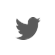 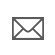 